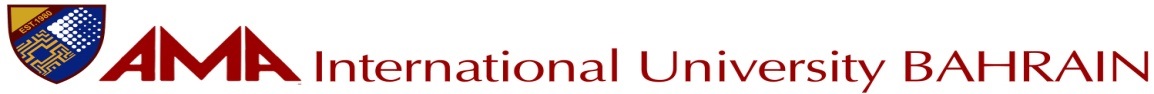 Salmabad, Kingdom og BahrainCOLLEGE OF ADMINISTRATIVE AND FINANCIAL SCIENCES Corporate Governance of ITBusiness Plan Submitted to AMA International University Bahrain in Partial Fulfillment of the Requirements for the Degree Bachelor of Science in Business Informatics  Subject: BSBI634-FF		Ali Ahmed Abdullah				BH12500342		Mohammed Ali Qassim			BH12500342Supervisor Mr. Ahmed A. Al-Shaalan                                                                                                              2nd Trimester, 2017-2018List of Contents:Contents1-Introduction	32-Goals / Objectives of the report	33-Design:	43.1 What is IT Governance?	43.2 Principles of IT Governance:	43.3 What are the Benefits?	53.4 IT Governance Problems:	63.5 Methodologies:	63.5.1 IT governance frameworks:	64-Conclusion:	105. Reference:	11